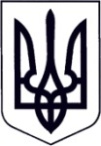 У К Р А Ї Н АЗАКАРПАТСЬКА ОБЛАСТЬМУКАЧІВСЬКА МІСЬКА РАДАВИКОНАВЧИЙ КОМІТЕТР І Ш Е Н Н Я25.06.2019		                             Мукачево                                               № 168Про зарахування дітей до дошкільних навчальних закладів та дошкільних підрозділів навчально-виховних комплексів	З метою раціонального формування мережі груп, недопущення перевищення норми наповнюваності груп дітьми, згідно заяв батьків дітей та керуючись пп.2 п. «а» ст. 32, ст.52, ч.6 ст.59 Закону України «Про місцеве самоврядування в Україні», виконавчий комітет Мукачівської міської ради вирішив:	1.Дозволити керівникам дошкільних навчальних закладів та дошкільних підрозділів навчально-виховних комплексів:	1) згідно електронної реєстрації та заяв батьків, поданих станом на 24 червня 2019 зарахувати дітей  з  1 липня 2019 року  до дошкільних навчальних закладів та дошкільних підрозділів навчально-виховних комплексів (список додається); 	2) розмістити списки зарахованих дітей на сайтах дошкільних навчальних закладів та дошкільних підрозділів навчально-виховних комплексів,  ознайомити батьків з даним рішенням.	2. Контроль за виконанням рішення покласти на начальника управління освіти, молоді та спорту виконавчого комітету Мукачівської міської ради  К.Кришінець-Андялошій.Міський голова									А.Балога Додаток до рішення виконавчого комітету Мукачівської міської ради25.06.2019 № 168СПИСОКдітей, яких зараховано з  1 липня 2019 року до дошкільних навчальних закладів та дошкільних підрозділів навчально-виховних комплексівДошкільний навчальний заклад №3 Маринець Аріанна Ярославівна 23.05.2017р.Гедеон Анастасія Вікторівна 15.03.2015р.Биреш Александра Андріївна 01.03.2016р.Шух Максим Миколайович 08.07.2017р.Заклад дошкільної освіти №41.  Кохан Крістіна Іванівна 04.06.2017р.2.  Русин Тімур Владиславович 15.12.2017р.Дошкільний навчальний заклад №51.   Романець Софія Михайлівна 30.08.2016р. 2.   Бізіля Мілан Вікторович 01.06.2017р.3.   Синетар Михайло Віталійович 11.01.2018р. 4.  Говдиш Ярина Іванівна 30.10.2016р.5.  Ковач Матвій Васильович 07.06.2017р.6.  Третьяк Анна Олександрівна 09.02.2017р.7.  Лазорик Дмитро Володимирович 15.01.2017р.8.  Балога Андрій Віталійович 03.11.2016р.9.  Гарбож Анна Олегівна 20.12.2017р.10.  Товтин Олександр Олександрович 03.09.2017р.Дошкільний навчальний заклад №71.  Волошин Джейзон Тиберійович 21.03.2016р. 2.  Волошин Брендон Вільгельмович 07.09.2014р. 3.  Алексіюк  Мирослав  Ігорович 17.10.2016р.Дошкільний навчальний заклад № 81.  Граб Матвій Ростиславович 21.03.2017р.2.  Мойсеєв Владислав Владиславович 05.01.2018р.3.  Копча Юлія Іванівна 03.02.2015р.4.  Гмитронь Назар Олегович 29.08.2016р.5.  Мелехов Георгій Єгорович 06.04.2017р.Дошкільний навчальний заклад №9 Юско Кірена Ярославівна 30.12.2017р.  Левко Надія Михайлівна 17.10.2017 р. Ігнатишин Денис Домінікович 24.03.2017р.Дошкільний навчальний заклад №11 Терпак Матвій Оттович 31.07.2017р.Дошкільний навчальний заклад №121.  Івашко Ярослава Ярославович 21.08.2017р.2.  Цап Володимир Володимирович 12.07.2017р.3.  Скляров Тихон Сергійович 09.11.2013р.4.  Єднак Єва Віталіївна 14.12.2017р.Дошкільний навчальний заклад №161.  Саморига Христина Іванівна 19.10.2017 р.2.  Маргіта Софія Віталіївна 24.02.2015р.3.  Маргіта Василь Віталійович 24.02.2015р.4.  Міговк Йосип Йосипович 06.12.2016р.5.  Ломпарт Юрій Євгенович 01.05.2016р.6.  Ткачук Остап Володимирович 27.06.2017р.7.  Кибукевич Олександр Віталійович 14.05.2014р.Дошкільний навчальний заклад №171.  Мучичка Юрій Едуардович 05.05.2017р.2.  Торин Євген Васильович 13.08.2017р.3.  Пеценчук Артем Вячеславович 08.01.2016р.Дошкільний навчальний заклад №181.  Онисько Олександра Василівна 11.10.2017р.2.  Прокопець Павло Іванович 23.09.2017р.3.  Шинкарьова Олеся Романівна 04.05.2014р.4.  Шімон Катерина Ласлівна 15.11.2017р.Дошкільний навчальний заклад №191.  Бєлікова Ксенія Віталіївна 24.02.2014р.2.  Петрик Олег Владиславович 18.06.2017р.3.  Буштин Олександр Євгенійович 04.11.2017р.4.  Гойванович Денис Ігорович 13.11.2017р.Дошкільний навчальний заклад №201.  Бернадік Олександра Михайлівна 23.11.2017р.2.  Беца Кароліна Роландівна 09.09.2017р.3.  Ворчак Анастасія Іштванівна 09.06.2016р.Дошкільний навчальний заклад №231.  Юлдашева Муніса Ділшодівна 24.07.2017р.2.  Горват Даніель Михайлович 08.01.2018р.3.  Ровт Олег Юрійович 09.01.2017р.4.  Бучин Емілія Олександрівна 09.11.2017р.5.  Вудмаска Валерія Вікторівна 23.02.2017р.Дошкільний навчальний заклад №251.  Гайдиш Валентина Вадимівна 05.11.2017р.2.  Медвідь Поліна Вікторівна  09.08.2017р.3.  Леньо Ксенія Вячеславівна 27.11.2017р.4.  Пітула Олеся Назарівна 11.11.2017р.5.  Шкріба  Марія Сергіївна 28.08.2017р.                               Дошкільний навчальний заклад №28Ганєва Соломія Олександрівна 11.12.2016р.Матьковська Ніколета Ігорівна 09.01.2016р.Русняк Олександра Олександрівна 03.01.2017р.Павлинчак Георгій Олександрович 28.10.2017р.5.  Лісогор Даніела Максимівна 21.09.2017р.6.  Шевчук  Данило Дмитрович 27.01.2017р.7.  Ясевич Данило Андрійович 16.01.2017р.Дошкільний навчальний заклад №331.  Петровці Емілія Олегівна 20.02.2017 р.2.  Мигович Юлія Василівна 07.05.2016р.3.  Козар Анастасія Миколаївна 14.09.2017р.Дошкільний підрозділ навчально-виховний комплекс “Загальноосвітня школа І-ІІІ ст. - дошкільний навчальний заклад” №6 1.  Сакалош Артем Адальбертович 19.07.2017р.Дошкільний підрозділ навчально-виховний комплекс “Загальноосвітняшкола І-ІІ ст. - дошкільний навчальний заклад «Первоцвіт»1.  Бердалік Богдан Валерійович 01.07.2016р.2.  Гаращенко Злата Вікторівна 04.03.2016р.Дошкільний підрозділ навчально-виховний комплекс “Загальноосвітняшкола І-ІІІ ст. – дошкільний навчальний заклад” №101.  Шваб Сандра Ігорівна 22.05.2016р.2.  Данкулинець Кірена Ярославівна 12.03.2017р.3.  Русин Станіслав Васильович 03.02.2017р.4.  Гонак Богдан Павлович 27.01.2015р.5.  Гонак Павло Павлович 07.01.2016р.6.  Староста Денис Дмитрович 24.03.2017р.7.  Зубак Ксенія Миколаївна 01.02.2017р.8.  Лешко Максим Володимирович 09.04.2017р.9.  Петах Софія Юріївна 09.03.2017р.10.  Рубіш Міла Іванівна 14.04.2017р.	Дошкільний підрозділ навчально-виховний комплекс “Загальноосвітняшкола І-ІІІ ст. - дошкільний навчальний заклад” №111.  Бурч Ангеліна Василівна 29.10.2016р.Дошкільний підрозділ навчально-виховний комплекс “Загальноосвітня школа І-ІІІ ст. - дошкільний навчальний заклад” № 151.  Усатий Артем Янович 02.06.2017р.2.  Жиган Дарина Юріївна 08.08.2016р.3.  Бортник Микола Миколайович 17.12.2017р.4.  Белович Олександра Іванівна 24.08.2016р.Дошкільний підрозділ навчально-виховний комплекс “Загальноосвітняшкола І- ст. - Гармонія”1.  Бербега Тимур Віталійович 19.03.2017р.2.  Біцко Іван Васильович 18.09.2016р.3.  Товт Артем Васильович 09.11.2017р.4.  Товт Олександра Василівна 21.08.2013р.5.  Литвиненко Софія Миколаївна 10.11.2014р.6.  Андрела Єва Сергіївна 21.01.2018р.Дошкільний підрозділ навчально-виховний комплекс “Загальноосвітняшкола І- т.. – Гімназія” Русин Олександра Олександровича 11.05.2017 р.  Логойда Андрій Олександрович 04.02.2016 р. Пожидаєва Аліса Миколаївна 16.12.2015р. Ямчук Марія Петрівна 20.08.2016р. Русин Кароліна Анатоліївна 10.02.2017р. Соколов Артур Олександрович  26.04.2016р. Чебан Назар Артурович 22.11.2017р. Чебан Тиммур Артурович 22.11.2017р. Кнауз Матвій Рудольфович 26.04.2017р.Синишина Валерія Олександрівна 06.11.2017р.Білак Емма Міланівна 02.11.2017р.Заступник міського голови, 						керуючий справами								О.Галай